FATYM Vranov nad Dyjí, Náměstí 20, 671 03 Vranov nad Dyjí;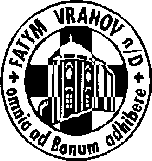 515 296 384, email: vranov@fatym.com; www.fatym.comBankovní spojení: Česká spořitelna č.ú.:1580474329/080015. 1. neděle 2. v mezidobí 7,30 Vratěnín – mše svatá 7,30 Štítary –  mše svatá 9,00 Plenkovice –  mše svatá 9,15 Vranov – mše svatá se zpěvy PSNV10,15 Olbramkostel - mše svatá 11,11 Lančov – mše svatá17,00 Vranov – pouť Nový Jeruzalém16. 1. pondělí 2. týdne v mezidobí – sv. Marcel I.6,45 Vranov – mše svatá16,00 Vratěnín -  mše svatá18,00 Vranov fara – promítání filmu Don Camilo 17. 1. úterý památka sv. Antonína, opata16,00 Uherčice – dům Slečny E. Součkové – kaple sv. Anežky – mše svatá18,06 Štítary – mše svatá18. 1. středa památka Panny Marie, Matky jednoty křesťanů 7,30 Olbramkostel – mše svatá17,00 Šumná – svatá půlhodinka18,00 Lančov – mše svatá19,00 Vranov – fara – Nad Biblí19. 1. čtvrtek 2. týdne v mezidobí – sv. Márius a Marta a jejich synové17,00 Vranov – mše svatá18,00 Šumná – mše svatá19,30 Vranov – kaple sv. Rafaela – posvícenská mše svatá20. 1. pátek sv. Fabiána, papeže a mučedníka 8,00 Vranov – mše svatá16,30 Olbramkostel – mše svatá18,00 Plenkovice – mše svatá 18,06 Štítary – mše svatá 21. 1. sobota – památka sv. Anežky, panny a mučednice16,00 Podmyče Hamry – mše svatá22. 1. neděle 3. v mezidobí – Božího slova – sbírka na Bibli7,30 Vratěnín – mše svatá 7,30 Štítary –  mše svatá 9,00 Plenkovice –  mše svatá 9,15 Vranov – mše svatá 10,15 Olbramkostel - mše svatá 11,11 Lančov – mše svatá11,30 Šumná – mše svatá15,00 Vranov fara – setkání tříkrálových koledníkůHeslo: Bůh přichází jako dítě a všem říká: "Miluji Tě!" Modleme se za mír – připojme půst., 15. 1. Vranov zazpívá při mši svaté PSVN, Vranov v 17,00 pouť Nový Jeruzalém 16. 1. Vranov fara v 18,00 – promítání filmu Don Camilo 2. díl, 22. 1. Vranov fara – setkání tříkrálových koledníků 10. 2. Šumná ples – prosíme o dary do tomboly.